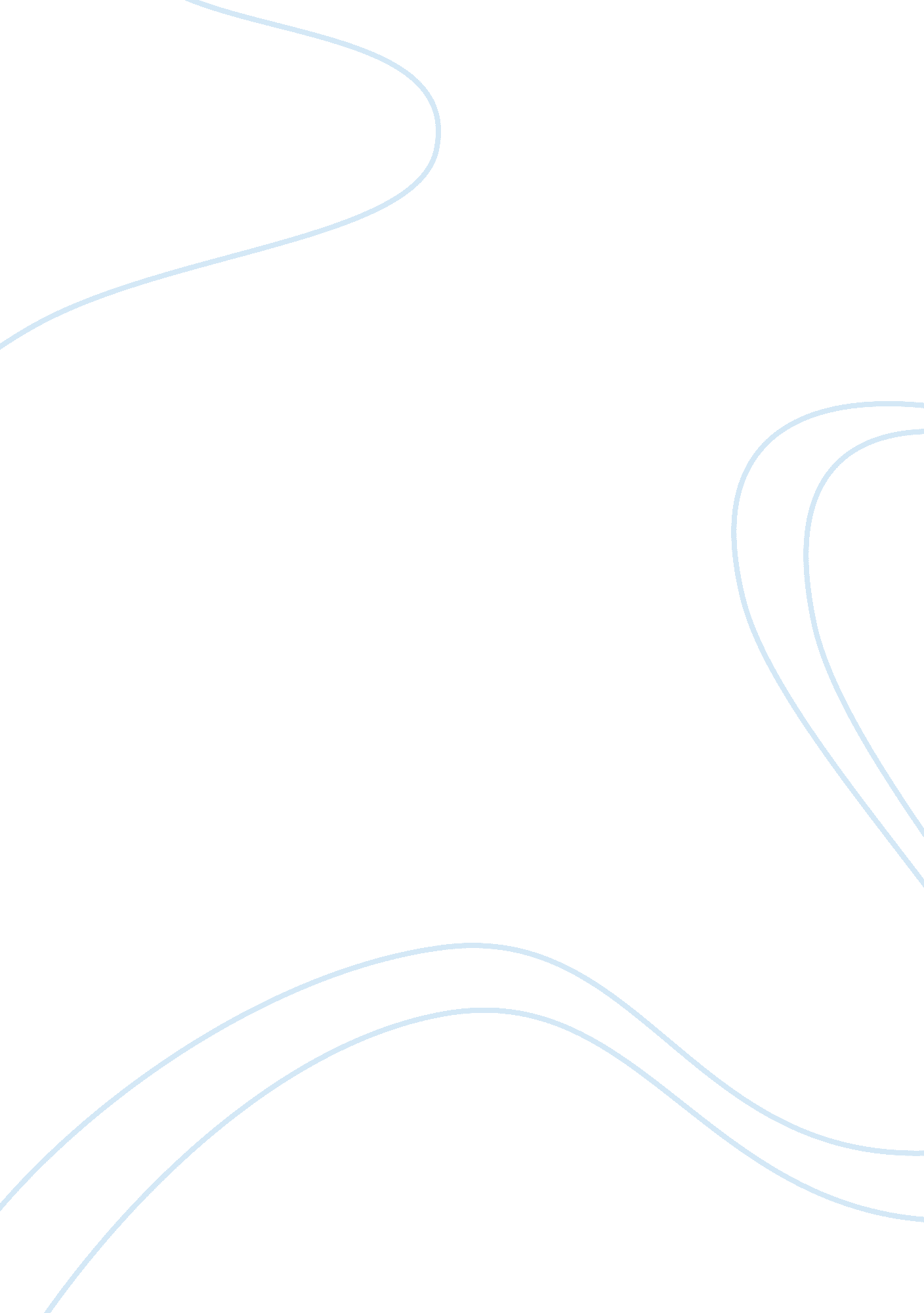 Informative essay on of mice and menLiterature, Russian Literature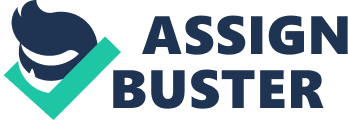 Novel Essay Author: John Steinbeck Novel: of Mice and menQuestion: Describe an important theme dealt with in the text. Explain why this theme is important. The first instances that Steinbeck uses a dramatic style of writing are in the images he portrays, and the use of sound and light to put across the images, which is shown all throughout the book. These two ways of creating and image for the reader are the two main ways of creating atmosphere in the book, so that the reader carries on reading the book, and doesn’t put it down. “ On the sandy bank under the trees the leaves lie deep and so crisp that a lizard makes a great skittering if he runs among them” This quote shows the use of sounds, “ skittering” to give the reader a clear image of what the shape of the leaves are, and what they look like, and their texture. Also from this you can also picture the other surroundings around the leaves and of the sandy bank. Also in the first another use of light comes across in the description, to give the reader, a clearer image of the surrounding area, “ Only the tops of the Gabilan mountains flamed with the light of the sun that had gone from the valley” this again shows how the valley is “ alight” because of the sun, and how it lights of the features of the surrounding area and, it maybe a very early warning sign, that a situation, may become heated, and may catch alight. Another quote is used to help the reader’s imagination, as Steinbeck’s dramatic style of writing, is again used “ A water-snake slipped along the pool, its head held up like a periscope” Another feature of Steinbeck’s dramatic style of writing is that he uses metaphors, and also uses personification, and implies things in his description. From that quote, sound is used to describe the snake’s movements; “ slipped” this builds a mental image of what the snake is actually moving and how it is actually moving. Also this maybe another sign of impending danger, or what’s about to come, “…held up like a periscope” periscopes are found on submarines, which are used as they are dangerous, and cause damage to the enemy, this may imply that George, or Lennie, will encounter an enemy and they may have to use force, or hurt the enemy to sort out the squabble/argument. The theme of loneliness is a very important theme dealt within the novel ‘ of mice and men’ by John Steinbeck. Loneliness affects most of the characters throughout the novel. Candy is lonely as he feels separated from the rest of the younger hands at the ranch. Curley’s wife is lonely as she is the only female at the farm and Crooks is lonely because of his skin colour. They learn to cope with their loneliness through their interest in Lennie and George's dream. Loneliness is a dominant theme which is used throughout the story, making it very important. Firstly, Curley’s wife is lonely as she is the only female at the farm. The character of Curley’s wife is used to show that women were considered unimportant and powerless. The men don’t want any trouble from her husband so they try to avoid her: “ Ain’t I got a right to talk to nobody? ” The workers avoid her as she is seen as nothing but trouble. She goes around, trying to seek attention from the workers at the ranch. Curley’s wife is lonely because she has a husband who doesn’t have any time for her. She ends up having her last conversation with Lennie, where she also finds out about the dream. Curley’s wife uplifts her image of being a tart, by acting friendly towards the other men. All she wanted was someone to talk and be able to converse with. In addition, Candy is an isolated and disabled man who feels lonely while staying with the younger workers at the ranch. This suggests the idea of candy being an unproductive citizen. The workers feel the same way about Candy, as they feel about his dog: “ He ain’t no good to you and he ain’t no good to himself... ” Carlson’s speech about the old dog actually represents the fact that Candy is also ‘ no good’, to others and to himself. This reinforces the idea of Candy being an unproductive citizen. Once the ancient dog is put to rest, Candy is left alone in the world. Candy joins the dream with George and Lennie in order to break free from his loneliness. He also makes two companions that will benefit in his time of need. However, this ends because of the death of Lennie. Lennie. m of George and lennie. being lonely, Candy joins the dream of George and lennie. Further more, Crooks is lonely because of his skin colour. Crooks is the only black person in the novel. He stays in the stable with the animals. Steinbeck aims to illustrate that crooks is considered more of an animal rather then a human. He is also the victim of verbal assault: “ You keep your place then, nigger” Crooks is called a nigger which shows that he was a target for racial prejudice. The importance of this is to inform the reader about the political conflict between the ‘ whites’ and the ‘ blacks’. Crooks also offers to join the dream with George and Lennie to escape from his cruelty and loneliness. He later changes his mind because he believes thatdreamsnever come true. To conclude, the theme of loneliness is very important in the novel. Some of the reasons of loneliness includes: being lonely because of age, discriminationagainst gender and being the victim of racial prejudice. Each of the characters affected by loneliness, try to cope with it, by becoming involved or aware of the dream. The fact that Curley’s wife, Candy and Crooks are all ‘ invaders’ in the farm, also adds to there loneliness. Loneliness is or will affect everyone so we should always be prepared. 